Сумська міська радаVІІI СКЛИКАННЯ       СЕСІЯРІШЕННЯвід                       2021 року №             -МРм. СумиРозглянувши звернення громадянки, надані документи, відповідно до статей 12, 20, пункту 6 частини третьої статті 186 Земельного кодексу України, статті 50 Закону України «Про землеустрій», частини четвертої статті 15 Закону України «Про доступ до публічної інформації», ураховуючи протокол засідання постійної комісії з питань архітектури, містобудування, регулювання земельних відносин, природокористування та екології Сумської міської ради                                   від 16.11.2021 № 40, керуючись пунктом 34 частини першої статті 26 Закону України «Про місцеве самоврядування в Україні», Сумська міська радаВИРІШИЛА:Затвердити проект землеустрою щодо відведення                                                      земельної ділянки, змінити її цільове призначення із земель                                                                сільськогосподарського призначення «для індивідуального садівництва»                        на землі житлової та громадської забудови «для будівництва і обслуговування житлового будинку, господарських будівель і споруд (присадибна ділянка)»                        за адресою: м. Суми, садівничий кооператив «Любитель», ділянка                     № 2, кадастровий номер 5910136600:07:013:0038, площею 0,0486 га,                               яка перебуває в приватній власності Макаренко Тетяни Василівни на підставі витягу з Державного реєстру речових прав на нерухоме майно про реєстрацію права власності № 128619936 від 22.06.2018, реєстраційний номер об’єкта нерухомого майна 1288016659101.Сумський міський голова				                Олександр ЛИСЕНКОВиконавець: Клименко ЮрійІніціатор розгляду питання - постійна комісія з питань архітектури, містобудування, регулювання земельних відносин, природокористування та екології Сумської міської радиПроєкт рішення підготовлено Департаментом забезпечення ресурсних платежів Сумської міської радиДоповідач – Клименко Юрій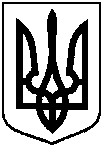 Проєктоприлюднено«___»______________2021 р.Про затвердження Макаренко Тетяні Василівні проекту землеустрою щодо відведення земельної ділянки та зміну її цільового призначення                          за адресою: м. Суми, садівничий кооператив «Любитель», ділянка                     № 2, площею 0,0486 га